Computer Studies Form Four Marking Scheme A programmer always uses command line operating system more than the other types of operating systems. State two reasons why he likes this type of operating system ReliableFast Require small memoryCan work well with screens with low resolutions Award 1 mark each max 2Biometric systems is used for both physical and data security. State three disadvantages of using biometric systems Expensive to acquireSoftware malfunction hinders it operationNon recognition or scanning issues Physical disabilities Award 1 mark each max 3What is automatic recalculation It a feature in spreadsheet that automatically adjust the result of a formula if the values in a worksheet are changed Award 2 marks max 2State three causes of data loss in computing  Power failureComputer virusAccidental erasureCrashing of hard diskUnauthorized accessAward 1 mark each max 3List two precautions taken against crashing of hard disk Proper shutting down of computersAvoid dropping the disk to the groundProvide reliable power Avoid dustAvoid exposure to excessive heat Award 1 mark each max 2 Differentiate between COM ports and LPT ports COM port also known as a serial port transmits data bit by bit LTP port also known as a parallel port transmits multiple bits simultaneously at a time.Award 1 mark each max 1Describe three main parts of a file Name File name –This is the unique name given to a file Period – it also known as dot it separates the file name from the extensionExtension – used to describe the nature or content of a file  Award 1 mark each max 3Ventilation is an important practice in the computer lab because it enhances proper circulation of air. Outline three ways in which air is regulated in the computer room. Installing air conditioning systems in the computer labHave enough vents in the roomThe room should have standard windows and doorsAvoid overcrowding in the room Award 1 mark each max 3Warranty must be signed during the purchase of a computer. Name three items a buyer must consider before signing the warranty  Scope of coverageLiability agreementPreventative maintenance Award 1 mark each max 3Mention two cause of system entropy Technological advancementChange in user requirementDirectives or Change in policies Award 1 mark each max 2Explain why two’s complement is preferred to one’s complement in computing.There is only way of representing a zeroSupport effective addition and subtraction of numbers represented with a sign bit without the need of an extra circuit Award 1 mark max 1Computers have evolved through a number of generations. List three limitations of the first generation of computers. Big in sizeConsume a lot of powerGenerate a lot of heatLimited programming capabilityLow processing speedLimited memoryUnreliable Identify the type of operating system represented in Figure 1 and 2 Figure 1 Menu driven interfaceFigure 2 Graphical User Interface Award 1 mark each max 2Give two benefits of writing a program in Low Level programming Language Programs written in low level programming languages are stable Processor execute them very fastProcessor understand them with no or minimal translation Award 1 mark each max 2State four function of an operating system in respect to disk management  Scanning FormattingPartitioningCompressingDefragmentation Award 1 mark each max 4Due to rapid changes in Technology the World is slowly moving from the magnetic and optical storage devices to solid state storage devices Define the term solid state storage devices Is a storage device that uses integrated circuit assemblies to store data persistentlyAward 1 mark max 1Give two advantages of solid state storage devices support fast data accessDo not suffer from mechanical failure (Durability ) Energy efficient Readily available in different sizes or capacities Mass storage Award 1 mark each max 2SECTION B (60 MARKS)State three basic types of program control structures  SelectionSequenceIteration Award 1 mark each max 3Mention three causes of syntax errors Grammatical mistakesPunctuationsImproper naming variablesMisspelling of reserved words Award 1 mark each max 3An organization intends to increase salaries of employees using the following ratesDesign a flowchart that reads the total population of the employee in the organization and the perform the following for each employee Read the current salaryCompute the incrementDisplay current Salary , Increment and the new salary	.............................  1mk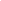 	...................... 1mk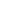 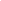 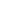 	No	........1mk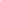 	......................Imk	Yes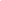 	.............1mk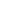 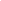 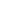 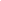 	.......1mk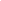 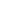 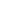 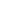 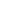 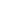 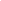 	..................1mk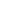 	LC=1mk	........1mk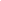 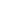 Convert the following numbers to their decimal equivalent  11.0112(21x1)+ (20x1) 2 +1 =3  0.011	(3marks)1/4 =0.251/8 =0.125      0.25+125 =0.375                                                       3.37512.158                      12.15 = 001010. 001101                      Convert the binary number to decimal                        1010 = 10 10	(3marks)                                           0.001101 = 0.125+0.0625+0.015625                                             = 0.203125                                                10.20312510A1HA =1010 1 =0001        7  6   5   4   3   2  1  0	(3marks)      1   0    1   0  0   0  0  1           128+32+1 =161 10Outline four ways in which data integrity may be maintained Control access to data by enforcing security measures like password , use of biometrics systems and patterns Design user interfaces that restrict invalid data entryBackup data regularlyUse error detection and correction software when transmitting dataUse devices that capture data directly from the sourceAward 1 mark each max 4Explain three advantages of using questionnaires as a fact finding tool.Questionnaires are inexpensiveQuestionnaire offer a quick way to get resultsScalability questionnaire allow one to gather data from a very large audienceMore sincere responses are possible since they fill and return in privacy Award 1 mark each max 3What is the role of a recycle bin Temporally hold deleted filesRestore deleted filesPermanently erase files from the computer Award 1 mark each max 2Masai teacher’s college has decided to automate its library for effective services to the students. Identify four methods they are likely to use to gather information during system development.ObservationInterviewsObservationStudy of source documentsAutomated methods Award 1 mark each max 4What do the following terms mean in relation to internet? 	DownloadingIs the transmission of a file or data from one computer to another over a network, usually from a larger server to a user device. HyperlinkIs a word, phrase, or image that you can click on to open to a new document or a new section within the current documentWeb browserIs an application software for accessing the World Wide Web or a local website.ISPA company providing internet services like Safaricom, Airtel LiquidTelcom Search engineIs a software system designed to carry out web searches.Award 1 mark each max 5Differentiate between sorting and filtering as used in electronic spreadsheet program Sorting is the process of arranging data into meaningful order so that you can analyze it more effectively while filtering is a quick and efficient method  of finding and working with a subset of data in a list Award 2 marks max 2What do the following terms mean Spam mailsAlso known as junk email, refers to unsolicited email messages, usually sent in bulk to a large list of recipientsInboxAn inbox is a repository in an email application that accepts incoming messagesOnboard ModemModem that is built on the computer motherboardWIMPWimp stand for Window Icon Menu PointerAward 1mark each max 4Mention three types of database model Relational databaseFlat fileNetworkObject orientedHierarchical Award 1mark each max 3List three advantages of using database management systems Improved data sharing Enhanced data security Consistent and reliable data Faster data accessReduction in data redundancy Award 1mark each max 4In a database system, data integrity ensures the correctness and completeness of the data in the database. Differentiate the following types of integrity constraints: Domain  IntegrityThis ensure that no field takes on a value outside the range of valid values Entity IntegrityRules that governs the composition of a primary key. A primary key cannot contain a null value Referential Integrity Governs the nature of records in a one to many relationship between entity tables in the database. All foreign keys in the child table must have matching record in the parent tableAward 1mark each max 3Use diagrams to describe the following types of relationships One  to  One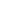 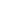 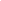 For a particular field in one table there  only one matching record in the related table and vice versaMany to Many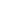 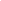 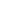 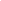 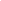 For particular records in one table there are several matching records in the other table and vice versaOne to Many 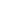 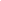 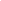 For  a particular field in one table there are several matching records in another table Award 1mark each max 3File organization refers to the arrangement of records on secondary storage. Briefly describe the following file organization methods. SerialRecords in a file are stored and accessed one after another on a storage medium SequentialRecords are stored and accessed in a particular order sorted using a key field RandomRecords are stored randomly but accessed directly on a storage medium Award 1mark each max 3What is a website   A group of related web documents stored in a web server and linked together such that a user can jump from one section of a document to another section or another file Award 2marks each max 2Name three facilities that are needed to connect to the internet.ModemISPTransmission mediumData Terminal EquipmentInternet Software Award 1mark each max 3State three ways students can benefit by having internet in a school Collaborate with learners in other institutions Access to information enable students to enrich their knowledgebaseInternet simulation and videos make learning real therefore abstract concepts are made clear and understandableStudents can attend lessons and lectures remotely through virtual classroom Award 1mark each max 3State the function of the following protocols TCPTransmission control protocol is responsible for delivery of sequenced data over the network IPInternet protocol it does packet forwarding and routing POP3Post Office Protocol 3 is used protocol for receiving email over the internet.Award 1mark each max 3Describe the following topologies  RingDevices are connected in a close loopAll devices have equal access mediaDevices waits for  its turn to transmit 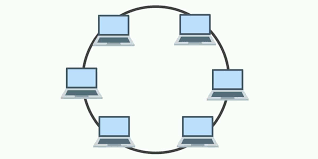 Award 2marks max 2MeshEvery node in the network is connected to very other node forming a mesh like shape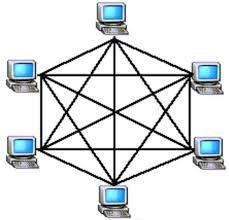 Award 2marks max 2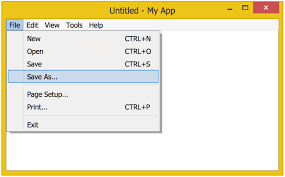 Figure 1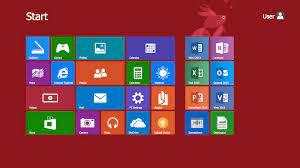 Figure 2Current SalaryPercentage IncreaseGreater than or equal to 700005%Greater than 50,000 and less than 70,0008%Less than or Equal to 50,00010%